27 декабря в 14.00 ч. учащиеся Совета обучающихся лицея приняли участие в возложении цветов у памятника «Аэродром Гражданка».Фронтовой аэродром «Гражданка»– главный аэродром балтийской авиации в годы блокады – оставил глубокий след в истории битвы за Ленинград. Аэродром «Гражданка» был центром связи с командованием авиации ВМФ в Москве и основным аэродромом пополнения фронта летными кадрами морских авиаторов. Памятник установлен на месте взлётно-посадочной полосы блокадного аэродрома «Гражданка». Он представляет собой геометрическую фигуру, которая выполнена так, что на всех её сторонах просматриваются звёзды. Она установлена на фигурном бетонном основании со вставками из гранита, олицетворяющем взлетную полосу.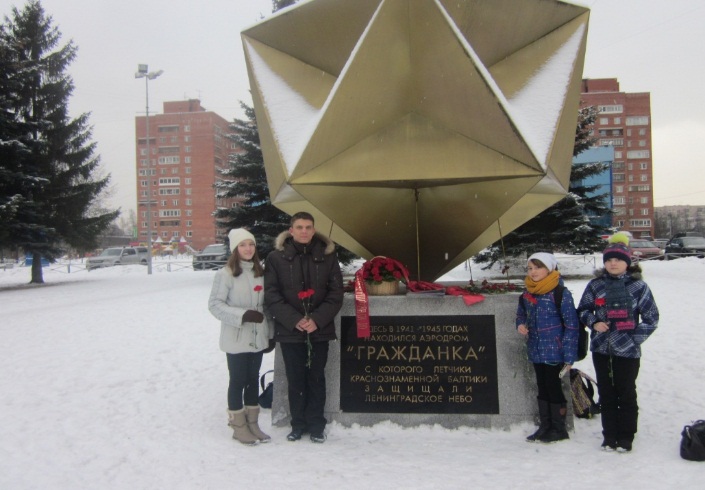 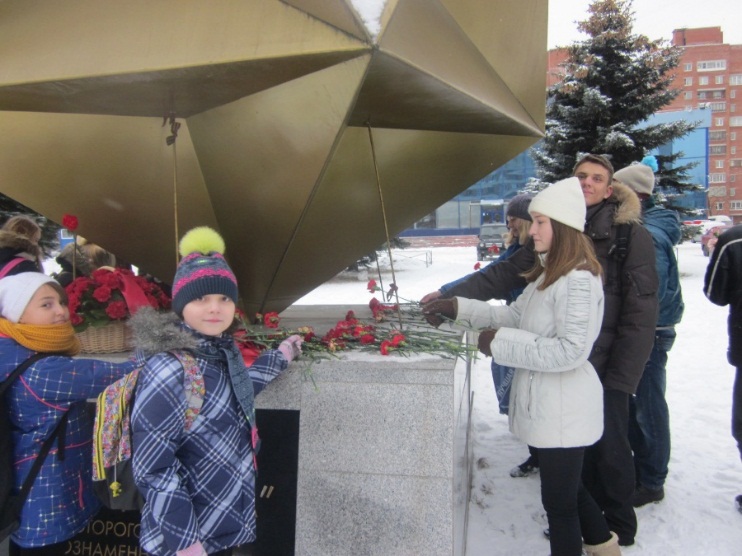 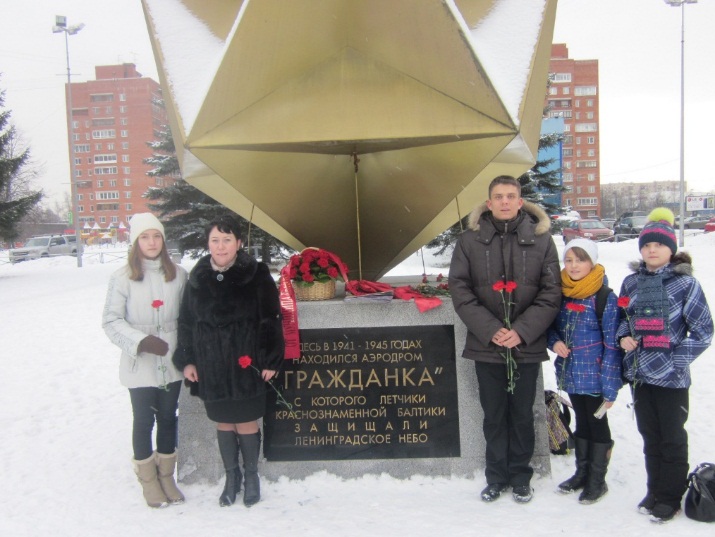 